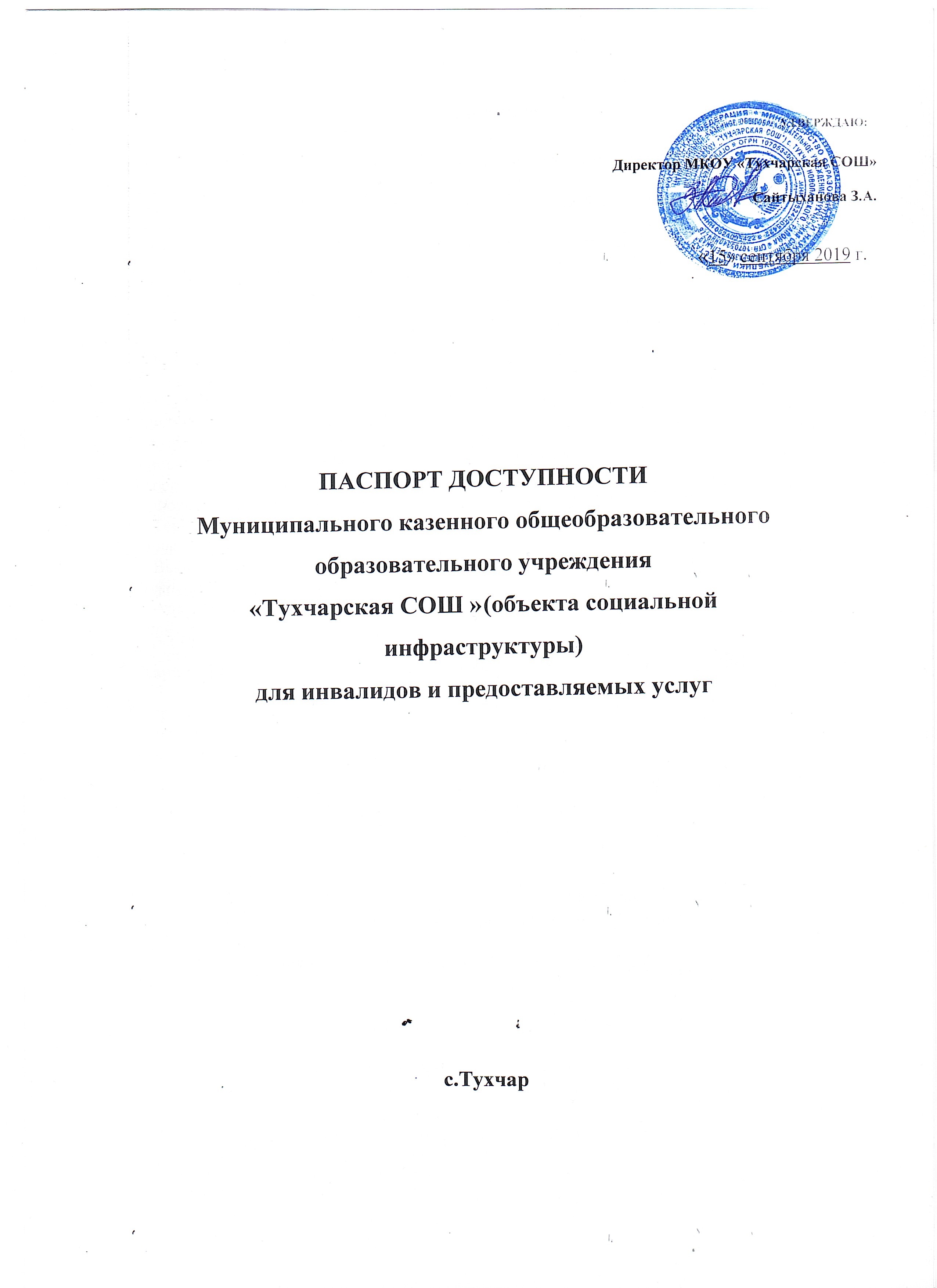 Общие сведения об объектеНаименование (вид) объекта здание муниципального казенного общеобразовательного образовательного учреждения – «Тухчарская  СОШ» Адрес объекта     368164  Республика Дагестан, Новалакский  район, с. Тухчар. Ул. Первая дом 10Сведения о размещении объекта: отдельно стоящее здание 2 этажа, 2441,5 кв.мналичие прилегающего земельного участка (да, нет); да 20000 кв.мГод постройки здания 2017, последнего капитального ремонта - .Дата предстоящих плановых ремонтных работ: текущего	2019	капитального нетНазвание организации (учреждения), (полное юридическое наименование – согласно Уставу, краткое наименование) Муниципальное казенное общеобразовательное учреждение«Тухчарская СОШ » (краткое наименование: МКОУ«Тухчарская  СОШ»)Юридический адрес организации (учреждения) 368164 Республика Дагестан, Новолакский район, с. Тухчар, ул. Первая д. 10Основание для пользования объектом (оперативное управление, аренда, собственность) оперативное управление .Форма собственности (государственная, негосударственная)     государственная.Территориальная принадлежность (федеральная, региональная, муниципальная) муниципальная.Вышестоящая организация (наименование) Районное управление образования в МО«Новолакский район»Адрес вышестоящей организации, другие координаты Республика Дагестан, Новолакский район , ул. ВоронежскаяХарактеристика деятельности организации на объекте (по обслуживанию населения)Сфера деятельности (здравоохранение, образование, социальная защита, физическая культура и спорт, культура, связь и информация, транспорт, жилой фонд, потребительский рынок и сфера услуг, другое)	образование ,Виды оказываемых услуг предоставление образовательных услугФорма оказания услуг: (на объекте, с длительным пребыванием, в т.ч. проживанием, на дому, дистанционно)       на объекте  Категории обслуживаемого населения по возрасту: (дети, взрослые трудоспособного возраста, пожилые; все возрастные категории) детиКатегории обслуживаемых инвалидов:  	Плановая мощность: посещаемость (количество обслуживаемых в день), вместимость, пропускная способность     плановая мощность - 200 детей; фактическое количество – 275 детей.Участие в исполнении ИПР инвалида, ребенка-инвалида (да, нет) нетСостояние доступности объектаПуть следования к объекту пассажирским транспортом (описать маршрут движения с использованием пассажирского транспорта наличие адаптированного пассажирского транспорта к объекту     не предусмотреноПуть к объекту от ближайшей остановки пассажирского транспорта:расстояние до объекта от остановки транспорта 50 м.время движения (пешком) 6 минутыналичие выделенного от проезжей части пешеходного пути (да, нет), даПерекрестки: нерегулируемые;Информация на пути следования к объекту: визуальная;Перепады высоты на пути: нет.Их обустройство для инвалидов на коляске:     нетОрганизация доступности объекта для инвалидов – форма обслуживания** - указывается один из вариантов: «А» доступность всех зон и помещений - универсальная, «Б» доступны специально выделенные участки и помещения, «ДУ» доступность условная: дополнительная помощь сотрудника, услуги на дому, дистанционно, «ВНД» не организована доступность.Состояние доступности основных структурно-функциональных зон** Указывается: ДП-В - доступно полностью всем; ДП-И (К, О, С, Г, У) – доступно полностью избирательно (указать категории инвалидов); ДЧ-В - доступно частично всем; ДЧ-И (К, О, С, Г, У) – доступно частично избирательно (указать категории инвалидов); ДУ - доступно условно, ВНД – временно недоступно3.5. ИТОГОВОЕ ЗАКЛЮЧЕНИЕ о состоянии доступности ОСИ: доступно частично всем Данный ОСИ имеет низкую оценку состояния доступности для инвалидов и маломобильныхгрупп населения. На пути следования к объекту отсутствует информация с указанием пути следования к объекту, отсутствует стоянка с обозначенным местом для парковки инвалидов. Вход в здание не соответствует нормам доступности маломобильных групп населения.Центральный вход в здание не оборудован надлежащими поручнями и пандусом, диаметр поворотной зоны наружной входной площадки не соответствует нормам (менее 2,2 м).Коридоры зданий нуждаются в капитальном ремонте. Санитарно-гигиенические помещения не соответствуют нормам доступности инвалидам и маломобильным группам населения.Визуальные, акустические, тактильные средства и устройства информации отсутствуют.Управленческое решениеРекомендации по адаптации основных структурных элементов объекта*- указывается один из вариантов (видов работ): не нуждается; ремонт (текущий, капитальный); индивидуальное решение с ТСР; технические решения невозможны – организация альтернативной формы обслуживанияПериод проведения работ     по мере поступления финансовых средств. в рамках исполнения	плана	.(указывается наименование документа: программы, плана)Результат (по состоянию доступности) после выполнения работ по адаптации доступен всем.Оценка результата исполнения программы, плана (по состоянию доступности) удовлетворительно.Для принятия решения требуется, не требуется (нужное подчеркнуть):Согласование с комиссией по координации деятельности в сфере формирования доступной среды жизнедеятельности для инвалидов и других маломобильных групп населения МО«Новолакский район»; согласование с вышестоящей организацией (собственником объекта); согласование с потребителями (общественными организациями инвалидов). Имеется заключение уполномоченной организации о состоянии доступности объекта (наименование документа и выдавшей его организации, дата)     нет	Информация планируется к размещению на Карте доступности субъекта РФ(наименование сайта, портала)Особые отметки Паспорт сформирован на основании:Анкеты (информации об объекте) от «31» августа 2018Акта обследования объекта: № акта 01 от «31» августа 2018 г.Решения Комиссии МКОУ «Тухчарская СОШ» от «31» августа 2018 г.№ п/пКатегория инвалидов (вид нарушения)Вариант организации доступности объекта(формы обслуживания)*1.Все категории инвалидов и МГН«ДУ»в том числе инвалиды:2передвигающиеся на креслах-колясках«ДУ»3с нарушениями опорно-двигательного аппарата«ДУ»4с нарушениями зрения«ДУ»5с нарушениями слуха«ДУ»6с нарушениями умственного развития«ДУ»№ п /пОсновные структурно-функциональные зоныСостояние доступности, в том числе для основных категорий инвалидов**1Территория, прилегающая к зданию (участок)ДП-В2Вход (входы) в зданиеДП-В3Путь (пути) движения внутри здания (в т.ч. пути эвакуации)ДЧ-В4Зона целевого назначения здания (целевого посещения объекта)ДЧ-В5Санитарно-гигиенические помещенияДП-В6Система информации и связи (на всех зонах)ДП-В7Пути движения к объекту (от остановкитранспорта)ДП-В№ п /пОсновные структурно-функциональные зоны объектаРекомендации по адаптации объекта (вид работы)*1Территория, прилегающая к зданию (участок)не нуждается2Вход (входы) в зданиене нуждается3Путь (пути) движения внутри здания (в т.ч. пути эвакуации)индивидуальное решение с ТСР4Зона целевого назначения здания (целевого посещения объекта)индивидуальное решение с ТСР5Санитарно-гигиенические помещенияне нуждается6Система информации на объекте (на всех зонах)не нуждается7Пути движения к объекту (от остановки транспорта)не нуждается8Все зоны и участкииндивидуальное решение с ТСР